Parking at Hotel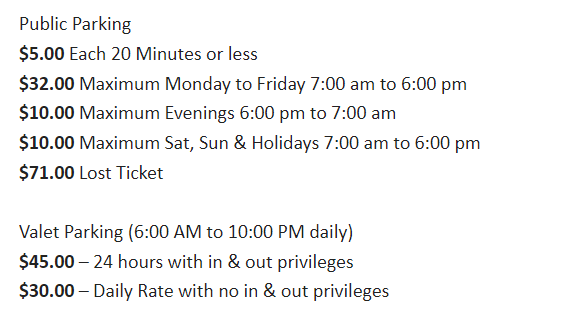 